FEVEREIRO13 a 17 – Semana pedagógica15 a 20 – INSCRIÇÕES PARA SELEÇÃO DE ALUNOS ESPECIAIS (SEMESTRE 2016/1)20 a 24 – REMATRÍCULA ALUNOS REGULARES – Via online através do Sistema de Gestão Academica(SIGA)14 - REUNIÃO COLEGIADO – 10hMARÇO01 - (APÓS 18H) - DIVULGAÇÃO DO RESULTADO DE SELEÇÃO DE ALUNOS ESPECIAIS (SEMESTRE 2017/1)01 a 02 DE MAIO - INSCRIÇÕES PROCESSO SELETIVO Alunos Regulares – MESTRADO – TURMA 201703 e 04 - PRAZO MÁXIMO PARA DEFESA DE DISSERTAÇÃO – TURMA 201404 e 05 - MATRÍCULA ALUNOS ESPECIAIS – Mestrado e Doutorado (SEMESTRE 2017/1)09 - INÍCIO SEMESTRE LETIVO PPGPLAN – 2017.114 - FÓRUM PEDAGÓGICO PPGPLAN – 10H28 - REUNIÃO COLEGIADO – 10h 28 - DEFINIÇÃO DISCIPLINAS PPGPLAN – 2017/2ABRIL11 – FÓRUM PEDAGÓGICO PPGPLAN25 – REUNIÃO COLEGIADO – 10hMAIO17 - 9H às 13H - PROVA ESCRITA - PROCESSO SELETIVO TURMA 2017 - MESTRADO30 - ATÉ 18H - DIVULGAÇÃO APROVADOS PROVA ESCRITA E HORÁRIOS DEFESA PROJETO - PROCESSO SELETIVO TURMA 2017 – MESTRADO 30 - REUNIÃO COLEGIADO – 10hJUNHO5 a 9 – DEFESAS PROJETOS/ENTREVISTAS - PROCESSO SELETIVO TURMA 2017 – MESTRADO13 - REUNIÃO EXTRAORDINÁRIA COLEGIADO – HOMOLOGAÇÃO RESULTADO FINAL PROCESSO SELETIVO TURMA 2017 – 10h20 – ATÉ 18H – DIVULGAÇÃO DOS SELECIONADOS - PROCESSO SELETIVO TURMA 2017 – MESTRADO27 - REUNIÃO COLEGIADO – 10h30 – PREVISÃO DIVULGAÇÃO SELEÇÃO BOLSA PROMOP – TURMA MESTRADO 2016 (PERÍODO BOLSA:  AGO/2017 A JUL/2018)JULHO03 – PREVISÃO DIVULGAÇÃO EDITAL ALUNOS ESPECIAIS – SEMESTRE 2017/2 – MESTRADO E DOUTORADO17 A 18 DE JULHO - MATRÍCULA (MESTRADO - TURMA 2017) E REMATRÍCULA (MESTRADO E DOUTORADO) – ALUNOS REGULARES25 – REUNIÃO COLEGIADO – 10hAGOSTO03 – INÍCIO AULAS PPGPLAN – 2017/208 – Reunião pedagógica29 - REUNIÃO COLEGIADO – 10hSETEMBRO01 - PREVISÃO AULA MAGNA TURMA MESTRADO 201712 - Reunião pedagógica 26 - REUNIÃO COLEGIADO - 10h25/09 a 11/10 - PERÍODO DE QUALIFICAÇÕES - TURMA 2016 MESTRADOOUTUBRO10 - Reunião pedagógica31 - REUNIÃO COLEGIADO - 10hNOVEMBRO14 - Reunião pedagógica28 - REUNIÃO COLEGIADO - 10hDEZEMBRO05 - PREVISÃO DIVULGAÇÃO EDITAL SELEÇÃO ALUNOS REGULARES –  TURMAS 201805 - PREVISÃO DIVULGAÇÃO EDITAL SELEÇÃO ALUNOS ESPECIAIS – SEMESTRE 2018/112 - REUNIÃO COLEGIADO - 10h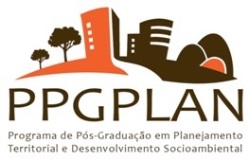 CALENDÁRIO 2017